Milé děti, pevně věřím, že se všichni máte dobře. Skoro každý den už je krásně, tak doufám, že chodíte ven si sluníčko užít. Sledujte, prosím, Teams, abychom se mohli domluvit na videokonferencích. V týdnu vyzkoušíme, zda by to šlo přímo ve škole, pokud to nepůjde, videokonference budou možné až odpoledne cca od 1 hodiny. Počítám jako obvykle s úterkem, napíšeme si v Teams, kdy by se vám to hodilo. Přeji vám všem krásný týden. Druhy přídavných jmen- tento týden se seznámíme s druhy přídavných jmen- v českém jazyce rozlišujeme 3 druhy přídavných jmen- přídavná jména tvrdá, měkká a přivlastňovací. Př. Jm. tvrdá poznáme podle toho, že se ve třech rodech mění- vzpomeňte si na páteční videokonferenci, kde jsem na to upozorňovala, že u některých přídavných jmen lze podle koncovky poznat, který rod podstatného jména máme doplnit. V rodě mužském máme koncovku – ý, v rodě ženském – á a pro rod střední je to koncovka – é. Pro usnadnění rozpoznání doporučuji si vždy za přídavné jméno dát slova muž, žena, dítě- toto budeme používat i u dalších druhů přídavných jmen. Příklad: máme přídavné jméno VYSOKÝ- řeknu si  vysoký muž, vysoká  žena,  vysoké  dítě- vidím tam, že se mi tvar přídavného jména pro každý rod mění- je to přídavné jméno tvrdé. Př. Jm. měkká-  postup je stejný jako u přídavných jmen tvrdých, přídavná jména měkká ovšem mají pro všechny rody stejnou koncovku – í.  Příklad: CIZÍ- řeknu si opět cizí muž, cizí žena, cizí dítě- tvar přídavného jména se mi v závislosti na podstatném jménu NEMĚNÍ- proto slovo cizí je přídavné jméno měkké.Př. Jm. přivlastňovací- odpovídají na otázku ČÍ? Poznáme je podle přípon: - ův, - ova, - ovo, -in, -ina, -inoÚKOL: - z učebnice na straně 91 si do sešitu přepište nebo okopírujte a nalepte růžový zásobník informací. Nezapomeňte si napsat nový velký nadpis PŘÍDAVNÁ JMÉNADo červeného sešitu si také vypracujte cvičení 2 na straně 91. Rozdělte si stránku sešitu na 3 části- přídavná jména měkká, tvrdá a přivlastňovací a pokuste se rozdělit daná slova, u každého přídavného jména si zkuste přidat žena, muž, dítě, i když to třeba někdy nebude úplně dávat smysl, ale to nevadí, i tak je to dobré si to tam říci, protože se to pak lépe určuje- první slovo je ŠKOLNÍ- řeknu si školní muž, školní žena, školní dítě- vidím, že se mi tvar přídavného jména nemění, všechny tři tvary slova školní končí na –í, jedná se tedy o přídavné jméno měkké. Dalším slovem je ŽÁKOVSKÝ- žákovský muž, žákovská žena, žákovské dítě- tvary slova žákovský se mění s rodem podstatného jména, vidím koncovky –ý, -á, -é,  jedná se tedy o přídavné jméno tvrdé.  Další slovo je BRATRŮV- bratrův muž, bratrova žena, bratrovo dítě- odpovídá to otázce Čí? Vidím přípony –ův, - ova, -ovo- je to přídavné jméno přivlastňovací. V modrém pracovních sešitě vypracujte stranu 3, část druhy přídavných jmen. Zaokrouhlování desetinných čísel: tento týden začneme se zaokrouhlováním desetinných čísel. Je to podobné, jako když zaokrouhlujete celá čísla, stejně i tady platí pravidlo, že o zaokrouhlení rozhoduje jedno číslo vpravo. Je- li to 0- 4 zaokrouhluje se dolů, 5- 9 zaokrouhluje nahoru. Například: číslo 2, 78 chci zaokrouhlit na desetiny. Na místě desetin máme číslo 7- to se buď zvýší na 8 nebo zůstane 7. Rozhodne o tom číslo vpravo- 8. Osmičku zaokrouhlujeme nahoru, proto sedmičku na místě desetin musíme zvýšit a vznikne nám číslo 2, 8. Zde máte dvě videa, kde je zaokrouhlování hezky vysvětleno, doporučuji se na ně podívat. https://www.youtube.com/watch?v=9C81NwxhI34https://www.youtube.com/watch?v=kCcA5OmeuY4ÚKOL:Pracovní sešit strana 12 celá. Početník strana 24/ 1 – opakování porovnávání desetinných číselhttps://www.onlinecviceni.cz/exc/pub_list_exc.php?action=show&class=5&subject=Matematika&search1=10.+Desetinn%C3%A1+%C4%8D%C3%ADsla&topic=02.+Porovn%C3%A1v%C3%A1n%C3%AD#selid – zde se také můžete ještě procvičit porovnávání desetinných čísel Dějiny- od totality k demokraciiÚKOL: Pokračujeme v kapitole Od totality k demokracii, učebnice strana 46- 48.V pracovních listech vypracujte stranu 28 celou. Putování po Evropě- tento týden budeme stále opakovat Evropu a její státyÚKOL: pracovní list, kde si můžete procvičit orientaci na mapě, názvy evropských států, hlavních měst, vodstvo a vlajky evropských států. Pokud máte možnost, je lepší pracovní list vytisknout, pokud možnost nemáte, vypracujte přímo v počítači alespoň některá cvičení. http://rysava.websnadno.cz/vlastiveda_5.roc/evropa_staty.htm zde si můžete také online procvičit názvy států a hlavních měst Evropy. Pracovní list Evropa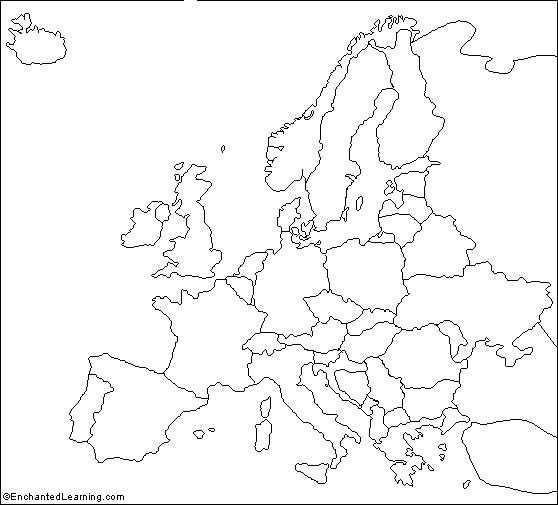 Vylušti název, napiš a zaznač ho do mapy:a) EEVSÍNR OEŘM___________________     e) ONRÉKS MŘOE____________________b) ENČRÉ ŘOEM ____________________    f) LTABÉKS EMOŘ____________________c) TANATLÝSK ECONÁ _____________ g) YERPJKENSÝ OPL.____________________d) SORIK_______________________     h) LDISNA_______________________________Pojmenuj do tabulky vyznačené státy a dopiš k nim hlavní města, do rámečku nakresli vlajky Irska, Francie, Nizozemska, Velké Británie.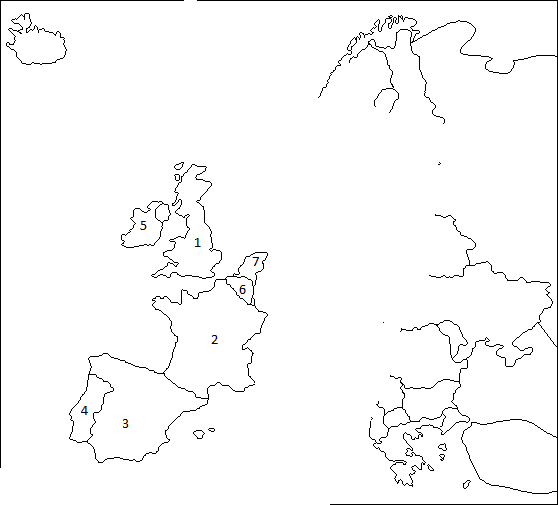 Evropské veletoky se slily. Tvým úkolem je oddělit řeky od sebe a napsat na řádek.  VISLALABEPÁDVOLHAODRADUNAJRÝNDNĚPR______________________________________________________________________________________________________________________________________________________Určitě zvládneš napsat k názvům států hlavní města a opačně.Trávicí soustava- zápisMočová soustavaÚKOL:- do sešitu si, prosím, napište nebo nalepte zápis Trávicí soustava. Pokud máte možnost, okopírujte a nalepte si obrázek ze strany 45, obrázek si můžete i nakreslit.- v učebnici si přečtěte stranu 47- Vylučování, Močová soustava. Ústně si projděte zelené otázky. - http://rysava.websnadno.cz/prirodoveda_5.roc/traveni.htm zde si můžete také ověřit, kolik jste si toho zapamatovali z trávicí soustavy. - https://www.youtube.com/watch?v=A7srKST7Itg můžete se podívat na další díl z cyklu Byl jednou jeden život: ledvinyskupiny p uč. Šolce a pí uč. Myslivcovéminulý čas slovesa HAVE GOT- HADslovní zásoba 25. lekcenepravidelná slovesaÚkol:tento týden začneme s minulým časem pro všechna pravidelná slovesa. V učebnici na straně 52 si přečtěte a zapamatujte pravidla pro tvoření- žlutý rámeček. Samozřejmě to spolu projdeme i při videokonferenci.  v učebnici si na straně 52 přečtěte NAHLAS a přeložte článek 1. pracovní sešit strana 52 celá. Naučte se nová nepravidelná slovesa. Procvičte si nepravidelná slovesa z minulých týdnů: doplňte tabulku: pokuste se ji doplnit nejprve zpaměti, pokud nebudete vědět, podívejte se do tabulkySkupina pí uč. Trnkovéučebnice str. 51/5 - zapsat do gramatického sešitu str. 51/6 - napsat do školního sešitupracovní sešit str. 50/1 a str. 51/5,  str. 50/2HUDEBNÍ BONUS 😊 poslechněte si anglickou písničku a pokud máte chuť, vezměte si kelímek a zkuste se to naučit také. https://www.youtube.com/watch?v=cmSbXsFE3l8ČESKÝ JAZYKMATEMATIKAVLASTIVĚDASTÁTHLAVNÍ MĚSTO1.2.3.4.5.6.7.1.Francie2. Řecko3.Finsko4. Bulharsko5.Stockholm6.Berlín7.Moskva8.VaršavaPŘÍRODOVĚDATRÁVICÍ SOUSTAVAUmožňuje příjem a zpracování potravy- živiny jsou vstřebány a rozvedeny do celého těla, odvedení zbytků nestrávené potravy z těla venČásti trávicí soustavy:Ústní dutina- potrava se rozmělní pomocí zubů a jazyka, mísí se se slinami- usnadňuje to polykáníHltan, jícen- trubice, které spojují ústní dutinu se žaludkemŽaludek- promísí potravu se žaludečními šťávami na kašovitou hmotu, potrava se natráví, šťávy ji štěpí na jednodušší složkyTenké střevo- potrava se dál štěpí pomocí látek ze slinivky břišní a jater, stěnami tenkého střeva se živiny vstřebávají do krveTlusté střevo- nestrávené zbytky potravy se zahušťují, voda přechází do krveKonečník- zahuštěné, nestrávené zbytky potravy se zde hromadí a odcházejí ve formě stolice ven z tělaANGLICKÝ JAZYKPřeklad1. tvar2. tvar3. tvarBýtBuyCameDoneNajítWentHave/hasSaidPsátMetmake